06.02. – 20.02.2022./tylko do użytku wewnętrznego/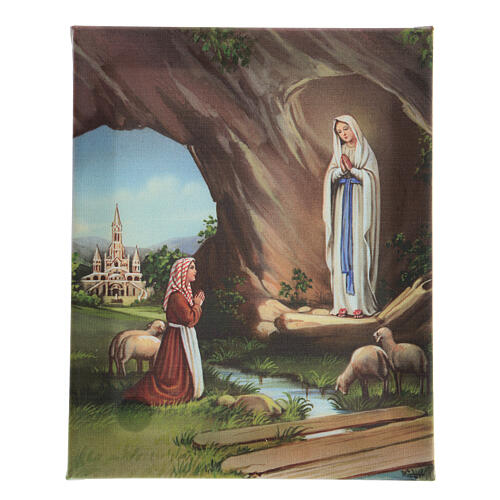 Objawienia Matki Bożej Bernadecie Soubirous 
w Lourdes we Francji, od 11 lutego do 16 lipca 1858 r.
(obraz na płótnie, pochodzący z archiwów Braci Bonella)OGŁOSZENIA PARAFIALNE - 06.02. – 20.02.2022.*Serdeczne Bóg zapłać za Wasze modlitwy, prace i ofiary na rzecz
  naszej parafii i naszych kościołów.                                                               
*Można zamawiać intencje mszalne na 2022 rok - najlepiej drogą 
  telefoniczną (tel. 601 861 252) lub też w zakrystii po Mszy św. 
Ważne daty w 2022 roku:

*Uroczystość 1. Komunii św.: 
  w Czyżowicach – 15 maja, (niedziela) godz. 11.00  w Niemysłowicach – 5 czerwca (niedziela) godz. 11.00. *Sakrament Bierzmowania - 20 maja (piątek), godz. 16.00 
  w Parafii Miłosierdzia Bożego w Prudniku.*Odpust Parafialny w Czyżowicach, ku czci Najświętszego Serca 
  Pana Jezusa: 26 czerwca, niedziela, godz. 11.00. 
*Uroczysta Msza św. w Niemysłowicach - W intencji 
  upamiętnienia Polaków zamordowanych na Kresach 
  Wschodnich i złożenie kwiatów przed Pomnikiem Pamięci, przy 
  udziale władz gminnych i powiatowych – 10 lipca, niedziela, 
  godz. 11.00. *Odpust Parafialny w Niemysłowicach, ku czci św. Anny: 
  31 lipca, niedziela, godz. 11.30.* Uroczystości Dożynkowe:
   w Czyżowicach – 21 sierpnia, niedziela, godz. 9.30.   w Niemysłowicach – 21 sierpnia, niedziela, godz. 11.00;
   *Uroczystość Rocznicy 1. Komunii św. w Niemysłowicach 
  – 12 czerwca, niedziela godz. 11.00.  PARAFIA ŚW. ANNY W NIEMYSŁOWICACH     
 /FILIA W CZYŻOWICACH PW. NAJŚWIĘTSZEGO SERCA PANA JEZUSA/
e-mail: parafianiemyslowice@op.pl; www.niemyslowice.infotel.: 601-861-252PORZĄDEK NABOŻEŃSTW  06.02. – 20.02.2022.  PORZĄDEK NABOŻEŃSTW  06.02. – 20.02.2022.  PORZĄDEK NABOŻEŃSTW  06.02. – 20.02.2022.  PORZĄDEK NABOŻEŃSTW  06.02. – 20.02.2022.   V NIEDZIELA ZWYKŁA, 6 lutego/kolekta na potrzeby diecezji i Seminarium Duchownego/ V NIEDZIELA ZWYKŁA, 6 lutego/kolekta na potrzeby diecezji i Seminarium Duchownego/ V NIEDZIELA ZWYKŁA, 6 lutego/kolekta na potrzeby diecezji i Seminarium Duchownego/ V NIEDZIELA ZWYKŁA, 6 lutego/kolekta na potrzeby diecezji i Seminarium Duchownego/7.30Za + Pawła, Kamilę i Edytę Sucheckich w 2. r. śm.Za + Pawła, Kamilę i Edytę Sucheckich w 2. r. śm.Za + Pawła, Kamilę i Edytę Sucheckich w 2. r. śm.9.30W Czyżowicach: Za + Wandę Kogut w r. śm. oraz + Władysława Jarosławskiego.Za + Marię, Annę i Jana Hikawczuk oraz + Franciszka Bartoszek.W Czyżowicach: Za + Wandę Kogut w r. śm. oraz + Władysława Jarosławskiego.Za + Marię, Annę i Jana Hikawczuk oraz + Franciszka Bartoszek.W Czyżowicach: Za + Wandę Kogut w r. śm. oraz + Władysława Jarosławskiego.Za + Marię, Annę i Jana Hikawczuk oraz + Franciszka Bartoszek.11.00Za + Annę i Marcina Kaspryk w r. śm. i ++ z rodziny.O zdrowie i bł. Boże dla Anny.O bł. Boże dla rocznego dziecka Klary Krowickiej, dla jej rodziców i chrzestnych oraz dla Julii z okazji 5. r. urodzin.Za + Annę i Marcina Kaspryk w r. śm. i ++ z rodziny.O zdrowie i bł. Boże dla Anny.O bł. Boże dla rocznego dziecka Klary Krowickiej, dla jej rodziców i chrzestnych oraz dla Julii z okazji 5. r. urodzin.Za + Annę i Marcina Kaspryk w r. śm. i ++ z rodziny.O zdrowie i bł. Boże dla Anny.O bł. Boże dla rocznego dziecka Klary Krowickiej, dla jej rodziców i chrzestnych oraz dla Julii z okazji 5. r. urodzin.Poniedziałek, 7 lutegoPoniedziałek, 7 lutegoPoniedziałek, 7 lutegoPoniedziałek, 7 lutego17.00O zdrowie i bł. Boże dla Wiktora.O zdrowie i bł. Boże dla Wiktora.O zdrowie i bł. Boże dla Wiktora.Wtorek, 8 lutegoWtorek, 8 lutegoWtorek, 8 lutegoWtorek, 8 lutego9.00Za + Pawła Święs.Za + Pawła Święs.Za + Pawła Święs.Środa, 9 lutegoŚroda, 9 lutegoŚroda, 9 lutegoŚroda, 9 lutego17.0017.00Za + Pawła Święs.Za + Pawła Święs.Czwartek, 10 lutegoWspomnienie św. Scholastyki, dziewicyCzwartek, 10 lutegoWspomnienie św. Scholastyki, dziewicyCzwartek, 10 lutegoWspomnienie św. Scholastyki, dziewicyCzwartek, 10 lutegoWspomnienie św. Scholastyki, dziewicy17.0017.00Za + Pawła Święs.Za + Pawła Święs.Piątek, 11 lutego
ŚWIATOWY DZIEŃ CHOREGOWspomnienie Najświętszej Maryi Panny z Lourdes/w czasie Mszy św. w Niemysłowicach będzie udzielany Sakrament Namaszczenia Chorych i indywidualne błogosławieństwo Lourdzkie Najświętszym Sakramentem/Piątek, 11 lutego
ŚWIATOWY DZIEŃ CHOREGOWspomnienie Najświętszej Maryi Panny z Lourdes/w czasie Mszy św. w Niemysłowicach będzie udzielany Sakrament Namaszczenia Chorych i indywidualne błogosławieństwo Lourdzkie Najświętszym Sakramentem/Piątek, 11 lutego
ŚWIATOWY DZIEŃ CHOREGOWspomnienie Najświętszej Maryi Panny z Lourdes/w czasie Mszy św. w Niemysłowicach będzie udzielany Sakrament Namaszczenia Chorych i indywidualne błogosławieństwo Lourdzkie Najświętszym Sakramentem/Piątek, 11 lutego
ŚWIATOWY DZIEŃ CHOREGOWspomnienie Najświętszej Maryi Panny z Lourdes/w czasie Mszy św. w Niemysłowicach będzie udzielany Sakrament Namaszczenia Chorych i indywidualne błogosławieństwo Lourdzkie Najświętszym Sakramentem/17.0017.00Za + Olgę i Szczepana Bass oraz ++ z rodziny 
i pokrewieństwaZa + Olgę i Szczepana Bass oraz ++ z rodziny 
i pokrewieństwaSobota, 12 lutego/w czasie Mszy św. w Czyżowicach będzie udzielany Sakrament Namaszczenia Chorych i indywidualne błogosławieństwo Lourdzkie Najświętszym Sakramentem/Sobota, 12 lutego/w czasie Mszy św. w Czyżowicach będzie udzielany Sakrament Namaszczenia Chorych i indywidualne błogosławieństwo Lourdzkie Najświętszym Sakramentem/Sobota, 12 lutego/w czasie Mszy św. w Czyżowicach będzie udzielany Sakrament Namaszczenia Chorych i indywidualne błogosławieństwo Lourdzkie Najświętszym Sakramentem/Sobota, 12 lutego/w czasie Mszy św. w Czyżowicach będzie udzielany Sakrament Namaszczenia Chorych i indywidualne błogosławieństwo Lourdzkie Najświętszym Sakramentem/12.0012.0012.00W Niemysłowicach: 
Sakrament Chrztu św. otrzyma Laura Pasieka  17.0017.0017.00W Czyżowicach: Za + Genowefę Berentowicz w 30. dniu po śm.VI NIEDZIELA ZWYKŁA, 13 lutego VI NIEDZIELA ZWYKŁA, 13 lutego VI NIEDZIELA ZWYKŁA, 13 lutego VI NIEDZIELA ZWYKŁA, 13 lutego 7.307.30Za + Antoninę, Władysława, Mieczysława i Franciszka Borkowskich, Julię i Andrzeja Siergiej oraz Stanisławę 
i Andrzeja Pęgiel.Za + Antoninę, Władysława, Mieczysława i Franciszka Borkowskich, Julię i Andrzeja Siergiej oraz Stanisławę 
i Andrzeja Pęgiel.9.309.30W Czyżowicach: O zdrowie i bł. Boże dla Róży Różańcowej Karoliny Licznar.O zdrowie i bł. Boże dla Anny i Piotra Zebzda 
z okazji 25. r. ślubu.W Czyżowicach: O zdrowie i bł. Boże dla Róży Różańcowej Karoliny Licznar.O zdrowie i bł. Boże dla Anny i Piotra Zebzda 
z okazji 25. r. ślubu.11.00       11.00       Za + Stanisława i Karolinę Piotrowskich.O zdrowie i bł. Boże dla Wojciecha Żuk z okazji 70. r. urodzin oraz o opiekę Bożą nad rodziną.Za + Stanisława i Karolinę Piotrowskich.O zdrowie i bł. Boże dla Wojciecha Żuk z okazji 70. r. urodzin oraz o opiekę Bożą nad rodziną.Poniedziałek, 14 lutegoŚwięto św. Cyryla, Mnicha i Metodego, biskupa, patronów Europy.Poniedziałek, 14 lutegoŚwięto św. Cyryla, Mnicha i Metodego, biskupa, patronów Europy.Poniedziałek, 14 lutegoŚwięto św. Cyryla, Mnicha i Metodego, biskupa, patronów Europy.Poniedziałek, 14 lutegoŚwięto św. Cyryla, Mnicha i Metodego, biskupa, patronów Europy.17.00Za + Pawła Święs.Za + Pawła Święs.Za + Pawła Święs.Wtorek, 15 lutegoWtorek, 15 lutegoWtorek, 15 lutegoWtorek, 15 lutego9.009.00Za + Pawła Święs.Za + Pawła Święs.Środa, 16 lutego Środa, 16 lutego Środa, 16 lutego Środa, 16 lutego 17.0017.00Za + Pawła Święs.Za + Pawła Święs.Czwartek, 17 lutegoCzwartek, 17 lutegoCzwartek, 17 lutegoCzwartek, 17 lutego17.0017.00Za + Pawła Święs.Za + Pawła Święs.Piątek, 18 lutegoPiątek, 18 lutegoPiątek, 18 lutegoPiątek, 18 lutego17.0017.00Za + Pawła Święs.Za + Pawła Święs.Sobota, 19 lutegoSobota, 19 lutegoSobota, 19 lutegoSobota, 19 lutego17.00W Czyżowicach:O zdrowie i bł. Boże w rodzinie Furman 
oraz dla dzieci i wnuków.W Czyżowicach:O zdrowie i bł. Boże w rodzinie Furman 
oraz dla dzieci i wnuków.W Czyżowicach:O zdrowie i bł. Boże w rodzinie Furman 
oraz dla dzieci i wnuków.VII NIEDZIELA ZWYKŁA, 20 lutegoVII NIEDZIELA ZWYKŁA, 20 lutegoVII NIEDZIELA ZWYKŁA, 20 lutegoVII NIEDZIELA ZWYKŁA, 20 lutego7.307.30Za + Zofię Zajączkowską w 1. r. śm. oraz Stanisława, Emilię, Katarzynę i Marcina Zajączkowskich.Za + Zofię Zajączkowską w 1. r. śm. oraz Stanisława, Emilię, Katarzynę i Marcina Zajączkowskich.9.30 9.30 W Czyżowicach: Za + Barbarę Zając (ofiarowana przez kierownictwo i pracowników firmy „Ruba”).Z podziękowaniem za otrzymane łaski, prośbą o dalsze 
bł. Boże dla Andrzeja Napieraj z okazji 65. r. urodzin.Za + Annę, Michała i Jana Koszela, Edwarda Gierus 
i ++ z rodziny.W Czyżowicach: Za + Barbarę Zając (ofiarowana przez kierownictwo i pracowników firmy „Ruba”).Z podziękowaniem za otrzymane łaski, prośbą o dalsze 
bł. Boże dla Andrzeja Napieraj z okazji 65. r. urodzin.Za + Annę, Michała i Jana Koszela, Edwarda Gierus 
i ++ z rodziny.11.0011.00Za + Janinę i Kazimierza Szablowskich oraz + Stanisławę Działoszyńską.O zdrowie i bł. Boże dla Marii i Mieczysława Kurdziel z okazji 40. r. ślubu oraz o opiekę Bożą nad dziećmi i wnukami.Za + Janinę i Kazimierza Szablowskich oraz + Stanisławę Działoszyńską.O zdrowie i bł. Boże dla Marii i Mieczysława Kurdziel z okazji 40. r. ślubu oraz o opiekę Bożą nad dziećmi i wnukami.